POSREEL 1REEL 2REEL 320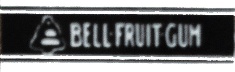 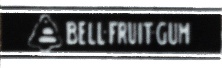 COPBJP19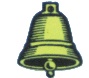 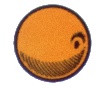 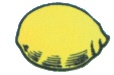 COPBJP18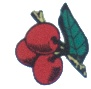 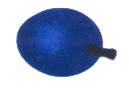 COPBJP17COPBJP16151413121110987654321